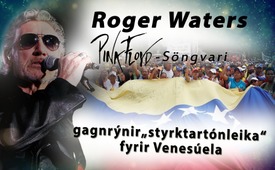 Roger Water úr Pink Floyd, gagnrýnir styrktartónleika fyrir Venesúela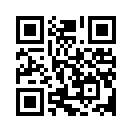 Þann 22.febrúar 2019 voru „styrktartónleikar“ haldnir í Kólumbísku borginni Cúcuta sem á landamæri við Venesúela.  Boðið var stjörnum eins og Peter Gabriel (fyrrum í Genesis) eða söngvaranum Luis Fonsi.  Tónleikarnir voru skipulagðir af breska milljarðamæringnum Richard Branson.  Ágóðinn rann til hjálparaðstoðar sem á síðan að fara yfir til kólumbísku landamærin til Venesúela.Þann 22.febrúar 2019 voru „styrktartónleikar“ haldnir í Kólumbísku borginni Cúcuta sem á landamæri við Venesúela.  Boðið var stjörnum eins og Peter Gabriel (fyrrum í Genesis) eða söngvaranum Luis Fonsi.  Tónleikarnir voru skipulagðir af breska milljarðamæringnum Richard Branson.  Ágóðinn rann til hjálparaðstoðar sem á síðan að fara yfir til kólumbísku landamærin til Venesúela. 
En einmitt það gagnrýnir nú Roger Waters fyrrum söngvari Pink Floyd á Tvitter myndbandi:  
„Þetta hefur ekkert með þörf fólksins í Venesúela að gera, þetta hefur ekkert með lýðræði að gera, þetta hefur ekkert með frelsi að gera, þetta hefur ekkert með hjálp að gera.“  
Söngvarinn segir í myndbandinu að hann eigi vini í Caracas, höfuðborg Venesúela og þeir staðfestu að „þar eigi sér ekki stað nein borgarastyrjöld, ekkert kaos, engin morð, ekkert einræði, engar fjöldahandtökur á stjórnarandstæðingum, engin þöggun fjölmiðlar,“ eins og fullyrt er af USA.  Hann er á þeirri skoðun að USA standi á bak við krísuna í Venesúela og hún hafi verið lengi verið undirbúin.  Obama útskýrði að strategísk ógn standi af Venesúela fyrir USA.  Því eyðileggi þeir efnahagskerfið innan frá með því að leggja á efnahagsþvinganir og sá þannig misklíð í landinu.  
Waters spyr: „Viljið þið virkilega að Venesúela verði að nýju Írak, Sýrlandi eða Líbíu?  Ekki ég, og heldur ekki venesúelska þjóðin!“eftir dd.Heimildir:https://de.sputniknews.com/panorama/20190220324044658-roger-waters-kritik-konzert-venezuela/

https://deutsch.rt.com/kurzclips/84955-saenger-und-politischer-aktivist-roger/Þetta gæti þér líka þótt áhugavert:---Kla.TV – Hinar fréttirnar ... frjálsar – óháðar – óritskoðaðar ...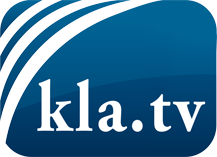 það sem fjölmiðlar ættu ekki að þegja um ...fáheyrt frá fólkinu, für das Volk ...reglulegar fréttir á www.kla.tv/isÞað borgar sig að fylgjast með!Ókeypis áskrift með mánaðarlegu fréttabréfi á netfangið
þitt færðu hér: www.kla.tv/abo-isÁbending öryggisins vegna:Mótraddir eru því miður æ oftar þaggaðar niður eða þær ritskoðaðar. Svo lengi sem flytjum ekki fréttir samkvæmt áhuga og hugmyndafræði kerfispressan getum við sífellt reikna með því að leitað sé eftir tilliástæðum til þess að loka fyrir eða valda Kla.TV skaða.Tengist því í dag óháð internetinu! Smellið hér: www.kla.tv/vernetzung&lang=isLicence:    Creative Commons leyfi sé höfundar getið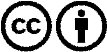 Við útbreiðslu og deilingu skal höfundar getið! Efnið má þó ekki kynna tekið úr því samhengi sem það er í.
Stofnunum reknum af opinberu fé (RÚV, GEZ, ...) er notkun óheimil án leyfis. Brot á þessum skilmálum er hægt að kæra.